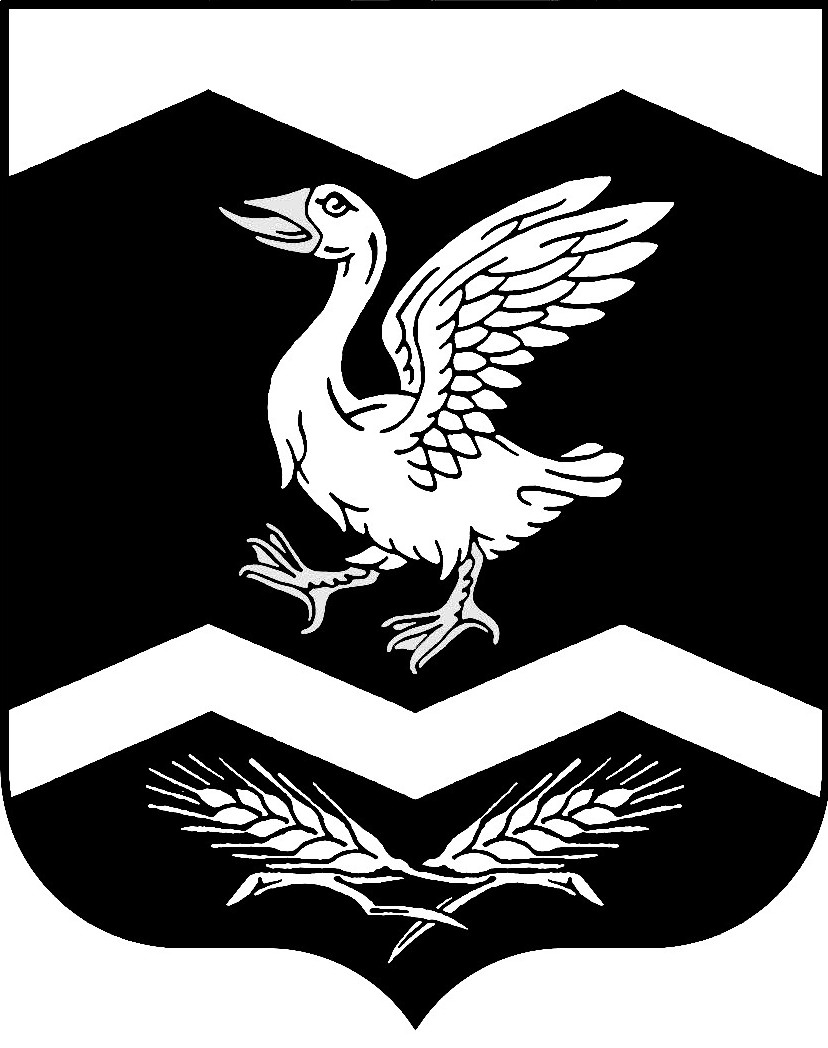 КУРГАНСКАЯ ОБЛАСТЬШАДРИНСКИЙ РАЙОН
АДМИНИСТРАЦИЯ КРАСНОМЫЛЬСКОГО СЕЛЬСОВЕТА
ПОСТАНОВЛЕНИЕот 24. 03. 2017 г.     № 09О программе «Развитие и поддержка субъектов малого и среднего предпринимательства на территории  муниципального образования «Красномыльский сельсовет» на 2017 – 2019 гг.»	Руководствуясь Федеральным законом от 06.10.2003 года № 131-ФЗ «Об общих принципах организации местного самоуправления в  Российской Федерации», Федеральным законом  от 24.07.2007 года № 209-ФЗ «О развитии малого и среднего предпринимательства в Российской Федерации», Уставом  муниципального образования «Красномыльский сельсовет», Администрация муниципального образования «Красномыльский сельсовет»ПОСТАНОВЛЯЕТ:	1. Утвердить  программу «Развитие и поддержка субъектов малого и среднего предпринимательства на территории  муниципального образования «Красномыльский сельсовет» на 2017-2019 гг.»		2. Обнародовать программу на информационных стендах администрации, сельской библиотеке, разместить на сайте администрации муниципального образования «Красномыльский сельсовет».	3. Настоящее решение вступает в силу со дня его официального обнародования.Глава Красномыльскогосельсовета                                                                                      Г. А. СтародумоваПаспортмуниципальной  программы«Развитие и поддержка субъектов малого и среднего предпринимательства на территории  муниципального образования «Красномыльский сельсовет» на 2017 – 2019 гг.»1.   Общие положенияНастоящая Программа разработана в соответствии с Федеральным законом от 06.10.2003 года № 131-ФЗ «Об общих принципах организации местного самоуправления в  Российской Федерации», Федеральным законом  от 24.07.2007 года № 209-ФЗ «О развитии малого и среднего предпринимательства в Российской Федерации», Уставом  муниципального образования «Красномыльский сельсовет»,В соответствии с   Федеральным законом от 06.10.2003 года № 131-ФЗ «Об общих принципах местного самоуправления в  Российской Федерации» к полномочиям органов местного самоуправления относятся вопросы содействия развитию малого и среднего предпринимательства.  С 1 января 2008 года в связи с принятием    Федерального  закона  от 24.07.2007 года № 209-ФЗ «О развитии малого и среднего предпринимательства в Российской Федерации»,    к полномочиям органов местного самоуправления отнесено создание условий для развития малого и среднего предпринимательства. Критерии отнесения субъектов  хозяйственной деятельности к субъектам малого и среднего предпринимательства определены данным законом. Программа определяет перечень мероприятий, направленных на достижение целей в области развития малого и среднего предпринимательства на территории муниципального образования «Красномыльский сельсовет»2.   Содержание проблемы и обоснование необходимости её решения  программными методамиМалый бизнес играет важную роль в решении экономических и социальных задач муниципального образования, так как способствует созданию новых рабочих мест, насыщению потребительского рынка товарами и услугами, формированию конкурентной среды, обеспечивает экономическую самостоятельность населения  муниципального образования, стабильность налоговых поступлений в бюджет поселения. Развитие предпринимательства является одной из приоритетных задач социально-экономического развития муниципального образования «Красномыльский сельсовет».Проблемы развития малого и среднего предпринимательства обусловлены рядом причин:- низкий уровень развития  микрофинансирования;-недостаточная информированность субъектов малого и среднего предпринимательства по различным вопросам предпринимательской деятельности;- ограниченное количество  инновационных проектов субъектов малого и среднего предпринимательства, имеющих коммерческие перспективы.На территории муниципального образования «Красномыльский сельсовет» на 01.01.2017 года зарегистрировано предпринимателей, осуществляющих свою деятельность без образования юридического лица (индивидуальных предпринимателей) в количестве - 3, из них  2 - заняты торгово-закупочной деятельностью, это две торговые точки, осуществляющие розничную торговлю, число работающих граждан в них  составляет- 4 человека; 4 - крестьянские(фермерские) хозяйства.В развитии  малого предпринимательства имеются проблемы. По  мнению предпринимателей основной из  них, препятствующей развитию бизнеса, является недостаток как собственных так и заемных финансовых средств для расширения деятельности. Часть предпринимателей не пользуется кредитными и заемными средствами, прежде всего, из-за отсутствия у малых предприятий необходимого обеспечения и кредитных историй.Реализация мер по содействию развитию  малого и среднего предпринимательства в муниципальном  образовании «Красномыльский сельсовет» требует комплексного и последовательного подхода, который предполагает использование программно-целевых методов, обеспечивающих реализации мероприятий Программы по срокам,  исполнителям, а также организацию процесса контроля.3.   Основные цели и задачи ПрограммыОсновными целями Программы являются:- содействие развитию малого и среднего предпринимательства на территории муниципального образования «Красномыльский сельсовет»;- обеспечение занятости и развитие самозанятости населения муниципального образования «Красномыльский сельсовет»;- увеличение доли производимых субъектами малого и среднего предпринимательства товаров (работ, услуг);- увеличение доли уплаченных субъектами малого и среднего предпринимательства налогов  в налоговых доходах бюджета муниципального образования.Задачи, которые необходимо решить для достижения поставленных целей:- создание благоприятных условий для развития малого и среднего предпринимательства в муниципальном  образовании;- информационная поддержка субъектов  малого и среднего предпринимательства муниципального образования;- консультационная и организационная поддержка субъектов малого и среднего предпринимательства;- популяризация  предпринимательской деятельности.4.   Срок реализации ПрограммыПрограмма   является одним из основных инструментов реализации муниципальной политики в области развития и поддержки малого и среднего предпринимательства.Программа предполагает реализацию мероприятий  в течение трех  лет с 2017 года по 2019 год, с возможной корректировкой. 5.   Система программных мероприятийОсобую роль малого и среднего предпринимательства в современных условиях определяют следующие факторы:- сектор малого и среднего предпринимательства имеет большой потенциал для создания новых рабочих мест, способствует снижению уровня безработицы и социальной напряженности;- развитие малого и среднего предпринимательства способствует постепенному созданию широкого слоя предпринимателей, самостоятельно обеспечивающих собственное благосостояние и достойный уровень жизни;- занятие малым бизнесом является не только источником средств к существованию, но и позволяет наиболее полно раскрыть внутренний потенциал личности;- массовое развитие малого предпринимательства способствует изменению общественной психологии и жизненных ориентиров основной  массы населения, является  альтернативной социальному иждивенчеству.Перечень мероприятий муниципальной  программы развития и поддержки субъектов малого и среднего предпринимательства на территории муниципального образования «Красномыльский сельсовет»на 2017-2019 годыУтверждено постановлением администрации МО «Красномыльский сельсовет» от 24. 03. 2017  № 09Наименование программы«Развитие и поддержка субъектов малого и среднего предпринимательства на территории  муниципального образования «Красномыльский сельсовет» на 2017-2019 гг.»Основные цели ПрограммыСодействие развитию малого и среднего предпринимательства на территории муниципального образования; оказание содействия субъектам малого и среднего  предпринимательства в продвижении производимых ими товаров (работ, услуг); достижение баланса интересов бизнеса и уровня налогообложения для субъектов малого и среднего предпринимательства.Основание для разработки ПрограммыФедеральный закон от 06.10.2003 года № 131-ФЗ «Об общих принципах местного самоуправления в  Российской Федерации», Федеральный закон от 24.07.2007 года № 209-ФЗ «О развитии малого и среднего предпринимательства в Российской Федерации», Устав  муниципального образования «Красномыльский сельсовет», Заказчик ПрограммыАдминистрация муниципального образования «Красномыльский сельсовет» Шадринского района Курганской  областиИсполнители ПрограммыАдминистрация муниципального образования «Красномыльский сельсовет», субъекты малого и среднего  предпринимательстваЗадачи ПрограммыСоздание благоприятных условий для развития малого и среднего предпринимательства  в муниципальном образовании «Красномыльский сельсовет»; информационная поддержка субъектов малого и среднего предпринимательства; консультационная и организационная поддержка субъектов малого и среднего предпринимательстваСроки реализации Программы2012-2014 годыПеречень основных мероприятий ПрограммыПеречень основных мероприятий  представлен в разделе 5 ПрограммыРезультаты реализации Программы-обеспечение стабильности занятости в секторе малого и среднего бизнеса; -увеличение количества субъектов малого и среднего предпринимательства; -увеличение доли производимых субъектами малого и среднего предпринимательства товаров (работ, услуг ); -увеличение доли уплаченных субъектами малого  и среднего предпринимательства налогов в налоговых доходах муниципального образования «Красномыльский сельсовет»;-улучшение качества предоставляемых услугСистема контроля над исполнением ПрограммыКонтроль за реализацией Программы осуществляют:- Администрация муниципального образования «Красномыльский сельсовет»- Глава администрации муниципального образования «Красномыльский сельсовет»Источники финансирования 
ПрограммыПрогнозируемые объемы и финансирование не требуется№МероприятияРезультатСрок реализацииИсточники   
финансированияИсполнители1Организация рабочих встреч, совещаний и  участие в них по проблемам малого и среднего предпринимательства Содействие развитию малого и среднего предпринимательства2017-2019 гг 1 раз в полугодиеНе требуется  Администрация МО «Красномыльский сельсовет»,  предприниматели2Взаимодействие с предпринимателями, общественными объединениями предпринимателей ,выражающими интересы субъектов малого и среднего предпринимательства, с целью учета мнения по вопросам развития малого и среднего предпринимательстваПривлечение общественных объединений предпринимателей к выработке предложений по вопросам развития малого и среднего предпринимательства2017-2019 ггНе требуется  Администрации МО «Красномыльский сельсовет», общественные объединения предпринимателей, предприниматели3Совершенствование нормативно-правовой базы, регулирующей предпринимательс-кую деятельность  в муниципальном  образовании «Красномыльский сельсовет»Содействие развитию малого и среднего предпринимательства2017-2019 ггНе требуется  Администрация, Совет  МО «Красномыльский сельсовет»,  4Мониторинг  участия субъектов малого и среднего предпринимательства в размещении муниципального заказаСодействие развитию малого и среднего предпринимательства2017-2019 ггНе требуется  Главный бухгалтер Администрации МО «Красномыльский сельсовет»,  5Привлечение субъектов  малого и среднего предпринимательст-ва к  участию в конкурсах по размещению заказов для  муниципальных нуждСодействие развитию малого и среднего предпринимательства2017-2019 ггНе требуется  Администрация МО «Красномыльский сельсовет»,  6Содействие в участии субъектов малого и среднего предпринимательства в выставочно-ярмарочной деятельности с целью развития контактовСодействие развитию малого и среднего предпринимательства2017-2019 ггНе требуется  Администрация МО «Красномыльский сельсовет»,  7Осуществление и развитие  консультационной поддержки субъектов малого и среднего предпринимательстваСодействие развитию малого и среднего предпринимательства2017-2019 ггНе требуется  Администрация МО «Красномыльский сельсовет»,  8Проведение и участие в работе семинаров, 2 круглых столов» по актуальным темам становления и развития малого и среднего предпринимательстваСодействие развитию малого и среднего предпринимательства2017-2019 ггНе требуется  Администрация, депутаты Совета МО «Красномыльский сельсовет»,  